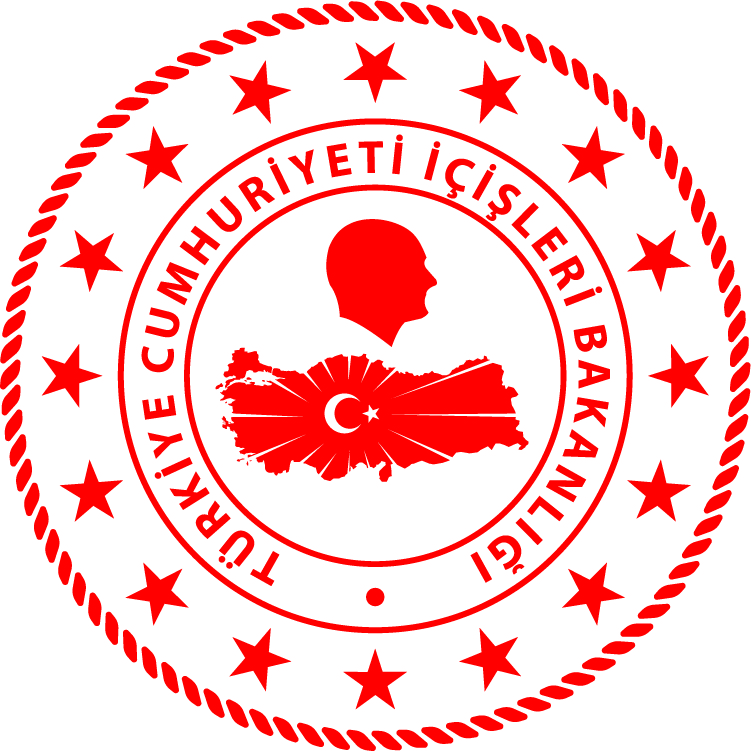 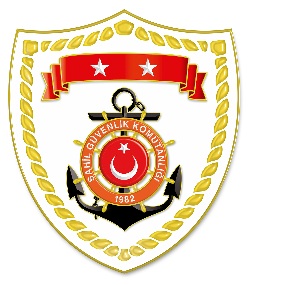 Aegean Region*Statistical information given in the table may vary because they consist of data related incidents which were occured and turned into search and rescue operations.The exact numbers at the end of the related month is avaliable on sg.gov.tr/irregular-migration-statisticsNUDATELOCATION/PLACE AND TIMEIRREGULAR MIGRATION ASSETTOTAL NUMBER OF APPREHENDED FACILITATORS/SUSPECTTOTAL NUMBER OF RESCUED
MIGRANTS/PERSONNATIONALITY OF RESCUED/APPREHENDED MIGRANTS ON THE BASIS OF DECLARATION117 September 2021Off the Coast ofBALIKESİR/Ayvalık
01.30Inflatable Boat-2518 Somali, 3 Eritrea, 3 Djibouti, 
1 Syria217 September 2021Off the Coast ofİZMİR/Çeşme
05.40Inflatable Boat-1511 Somali, 3 Eritrea, 1 Palestine317 September 2021Off the Coast ofİZMİR/Çeşme
07.30Inflatable Boat-3012 Somali, 5 Syria, 3 Palestine, 
6 Djibouti, 3 Yemen, 1 Ethiopia417 September 2021Off the Coast ofMUĞLA/Marmaris
09.00Inflatable Boat-3231 South Africa, 1 Kongo517 September 2021Off the Coast ofAYDIN/Kuşadası
14.45Inflatable Boat-11 Kongo618 September 2021Off the Coast ofMUĞLA/Marmaris
08.25Life Boat-2213 Syria, 7 Palestine, 1 Egypt, 1 Iraq718 September 2021Off the Coast ofMUĞLA/Marmaris
11.30Inflatable Boat-158 Syria, 7 Palestine819 September 2021Off the Coast ofMUĞLA/Datça
00.503 Life Boat-4821 Syria, 10 Iraq, 5 Afghanistan, 
4 Palestine, 3 Bangladesh, 
3 Pakistan, 2 Iran919 September 2021Off the Coast ofBALIKESİR/Ayvalık
01.20Life Boat-1010 Afghanistan1019 September 2021Off the Coast ofİZMİR/Seferihisar
01.15Inflatable Boat-2414 Somali, 9 Libya, 1 Gambia1119 September 2021Off the Coast ofAYDIN/Kuşadası
06.20Inflatable Boat-2323 Kongo1219 September 2021Off the Coast ofAYDIN/Kuşadası
17.154 Life Boat-8948 Iran, 23 Iraq,
12 Syria, 5 Afghanistan, 1 Palestine
3 Turkey(Who attempted to leave the country in illegal ways)1319 September 2021Off the Coast ofAYDIN/Kuşadası
20.002 Life Boat-197 Somali, 6 Syria, 4 Eritrea, 
1 Sudan, 1 Djibouti1419 September 2021Off the Coast ofİZMİR/Seferihisar
08.40Inflatable Boat-3226 Somali, 3 Yemen, 2 Palestine, 1 Sudan1519 September 2021Off the Coast ofİZMİR/Dikili
09.00Inflatable Boat-3629 Kongo, 3 Palestine, 2 Somali,
1 Gabon, 1 Central Africa1619 September 2021Off the Coast ofMUĞLA/Marmaris
17.502 Life Boat-1511 Syria, 3 Afghanistan, 1 Palestine